SummaryThe Bureau of Land Management (BLM) Call-When-Needed (CWN) Unmanned Aircraft System (UAS) contracted vendor Bridger Aerospace utilizes the map engine CartoType within the Vexos ground control station. This map engine ingests CartoType Maps (.CTM1 files). The following instructions outline how to generate daily ground control station (GCS) maps from ArcGIS applications into CTM1 files without requiring an internet connection.Initial downloadsBase maps:The vendor must download their initial base map, which includes elevation data, prior to going offline (current situation but alternate options exist, see below)Fire event features:Online creation: Use NIFC AGOL Event WFS in PNG creationOffline creation: Make a local copy of the NIFC AGOL Event WFSCartoType software:makemap.exe – the command line executable to create the CTM1CartoType Map App – the software for viewing CTM1 filesGenerate Fire GCS BasemapPopulate desired fire event vector data within ArcPro through Map view as PNG with world fileRecommended to leave off all points except Helibases, H, DP...Remove base maps, ensure transparency of any vector polygonsExport PNGSet aspect ratioExport width as 10725 pixelsSave As/Export .prj file (or copy PRJ file in Mullen example)GCS WGS84Generate CartoType CTM1 FileCreate working folder (i.e. C:\users\{name}\desktop\carto)Extract makemap.exe to working folderAdd files:PNGInclude PGW and PRJ filesOptional:OSM – See Appendix ACurrently, vendor will include this in initial downloadHGTCurrently, vendor will include this in initial downloadSHPCould add fire line/points as shapefiles in lieu of PNG base map, but currently more work than a PNGOpen cmdPoint to current directory of working folder: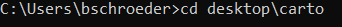 Insert following text and run: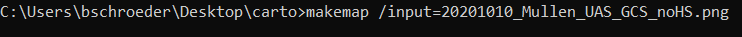 CTM1 file will be added to working folderViewing CTM1 FileVerify your CTM1 map looks correctOpen CartoType Map AppColors may not be true based on chosen styleAppendix AExtract OSM DataReference:https://www.cartotype.com/articles/103-tutorial-creating-a-map-from-openstreetmap-dataBug Note for large files with polygons outside bounding box, Mullen example script<osm-script timeout="10000" element-limit="1073741824">   <union into="_">      <bbox-query into="_" w="-106.7031" s="40.7747" e="-105.5511" n="41.6593"/>      <recurse from="_" into="_" type="up"/>      <recurse from="_" into="_" type="down"/>   </union> <print from="_" limit="" order="id"/></osm-script>Tutorialshttps://www.cartotype.com/developers/documentation/50-how-to-create-map-files-for-cartotype-ctm1-fileshttps://www.cartotype.com/developers/documentation/42-cartotype-tutorialTerrainhttps://www.cartotype.com/articles/17-high-resolution-terrainShapefileshttps://www.cartotype.com/developers/documentation/33-import-rules-used-by-makemap10/10/2020Data Creation – CTM1 File